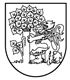 Liepājas valstspilsētas pašvaldības domeRožu iela 6, Liepāja, LV-3401, tālrunis: 63404750, e-pasts: pasts@liepaja.lv, www.liepaja.lvLĒMUMSLiepājāPar maiņu Jēkaba Janševska ielā 26, LiepājāLiepājas valstspilsētas pašvaldībā (turpmāk arī – Pašvaldība) 2024. gada 7. februārī saņemts Liepājas speciālās ekonomiskās zonas sabiedrības ar ierobežotu atbildību “PUMAC LIEPAJA” (turpmāk arī – Iesniedzējs) iesniegums Nr.4 “Par nekustamo īpašumu Jēkaba Janševska ielā 26, Liepājā”, kurā norādīts sekojošais.  Iesniedzējam pieder nekustamais īpašums Jēkaba Janševska ielā 26, kas sastāv no zemes vienības 0,1365 ha platībā ar kadastra apzīmējumu 17000350026 (turpmāk – Zemes īpašums). Uz Zemes īpašuma atrodas patstāvīgs ēku (būvju) īpašums Jēkaba Janševska ielā 26, kas sastāv no daudzdzīvokļu dzīvojamās ēkas ar kadastra apzīmējumu 1700 035 0026 001, šķūņa ar kadastra apzīmējumu 1700 035 0026 002 un garāžas ar kadastra apzīmējumu 1700 035 0026 003 (turpmāk – Ēku īpašums).Pašvaldības īpašumā atrodas nekustamais īpašums Jēkaba Janševska                  ielā 26-5N (kadastra Nr.17009034597) un 145/6604 kopīpašuma domājamās daļas no būves (kadastra apzīmējums 17000350026001), būves (kadastra apzīmējums 17000350026002) un būves (kadastra apzīmējums 17000350026003).  Ēku īpašums kā patstāvīgs būvju īpašums atrodas uz Zemes īpašuma, tādējādi veidojot piespiedu dalītā īpašuma tiesiskās attiecības.Lai izbeigtu piespiedu dalītā īpašuma tiesiskās attiecības, Iesniedzējs ir piedāvājis Ēku īpašuma kopīpašniekiem būves (šķūņa) ar kadastra apzīmējumu 17000350026002 apmaiņu pret daļu no Iesniedzēja Zemes īpašuma.Ēku kopīpašnieki ir atbalstījuši Iesniedzēja piedāvājumu un to apstiprinājuši daudzdzīvokļu dzīvojamās mājas kopsapulces 2023. gada 20. jūlija lēmumā.Iesniedzējs ir sagatavojis Ēku īpašumā ietilpstošās būves (šķūņa) un Zemes īpašuma daļas maiņas līgumu, kurā paredzēts, ka Ēku kopīpašnieki īpašumā bez atlīdzības iegūst Ēku īpašuma uzturēšanai nepieciešamo zemesgabalu, pretī nodod palīgēku (šķūni).  Civillikuma 1036. pants noteic, ka īpašums dod īpašniekam vienam pašam pilnīgas varas tiesību par lietu, ciktāl šī tiesība nav pakļauta sevišķi noteiktiem aprobežojumiem. Dzīvokļa īpašuma likuma 16. panta pirmās daļas pirmais teikums noteic, ka dzīvokļu īpašnieku kopība ir tiesīga izlemt ikvienu jautājumu, kas attiecas uz kopīpašumā esošo daļu. Savukārt Pašvaldībai kā nekustamā īpašuma īpašniecei jāievēro Pašvaldību likuma 10. panta pirmās daļas 16. punkts, kas noteic, ka tikai dome var lemt par pašvaldības nekustamā īpašuma atsavināšanu un apgrūtināšanu, kā arī par nekustamā īpašuma iegūšanu. Ievērojot minēto, un to, ka nekustamo īpašumu maiņas gadījumā tiek izbeigtas piespiedu dalītā īpašuma tiesiskās attiecības, ir lietderīgi piekrist maiņas līguma darījumam, kura mērķis ir apvienot nekustamos īpašumus atbilstoši Civillikuma 968. pantā paredzētajam.  Ņemot vērā minēto, pamatojoties uz Pašvaldību likuma 10. panta pirmās daļas 16. punktu, Dzīvokļa īpašuma likuma 16. panta pirmās daļas pirmo teikumu, izskatot Liepājas speciālās ekonomiskās zonas sabiedrības ar ierobežotu atbildību “PUMAC LIEPAJA” 2024. gada 7. februāra iesniegumu Nr.4 “Par nekustamo īpašumu Jēkaba Janševska ielā 26, Liepājā”, daudzdzīvokļu dzīvojamās mājas Jēkaba Janševska ielā 26, Liepājā kopsapulces 2023. gada 20. jūlija lēmumu, kas nostiprināts protokolā Nr.J26/2023/2, un Liepājas valstspilsētas pašvaldības domes pastāvīgās Finanšu komitejas 2024. gada 11. aprīļa lēmumu (sēdes protokols Nr.4), Liepājas valstspilsētas pašvaldības dome nolemj:1. Piekrist, ka Liepājas valstspilsētas pašvaldība, kā būves (šķūņa) ar kadastra apzīmējumu 17000350026002 (turpmāk – Būve) Jēkaba Janševska ielā 26, Liepājā kopīpašniece, maina Būvi pret Zemes īpašuma Jēkaba Janševska ielā 26, Liepājā ar kadastra apzīmējumu 17000350026 daļu tādā sastāvā un platībā, kādā tas būs pēc zemesgabala ar aptuvenu platību 0,0402 ha jeb 402 m2 nodalīšanas saskaņā ar sadalīšanas plānu, aptuveni 963 m2 platībā  (platība var tikt precizēta pēc zemes vienības uzmērīšanas dabā) proporcionāli domājamām daļām Ēku īpašumā. 2. Pilnvarot Liepājas Nekustamā īpašuma pārvaldes vadītāju parakstīt visus ar lēmuma 1. punkta izpildi saistītos dokumentus.3. Uzdot Liepājas Nekustamā īpašuma pārvaldei pēc lēmuma 1. punkta izpildes veikt nepieciešamās darbības Pašvaldības nekustamā īpašuma Jēkaba Janševska ielā 26-5N, Liepājā sastāva maiņas reģistrēšanai attiecīgajos valsts reģistros un grāmatvedības uzskaitē.4. Liepājas valstspilsētas pašvaldības izpilddirektora vietniekam īpašumu jautājumos kontrolēt lēmuma 2. un 3. punkta izpildi.   2024. gada 18. aprīlī                                Nr.168/4(prot. Nr.4, 27.§)PriekšsēdētājsPriekšsēdētājsGunārs AnsiņšNosūtāms:Liepājas Nekustamā īpašuma pārvaldei, Liepājas Nekustamā īpašuma pārvaldes grāmatvedībai, Iesniedzējam (lbc@pumac.lv) un (actusQ@actusQ.lv), dzīvojamās mājas pārvaldniekam (ginlat@ginlat.lv)Liepājas Nekustamā īpašuma pārvaldei, Liepājas Nekustamā īpašuma pārvaldes grāmatvedībai, Iesniedzējam (lbc@pumac.lv) un (actusQ@actusQ.lv), dzīvojamās mājas pārvaldniekam (ginlat@ginlat.lv)